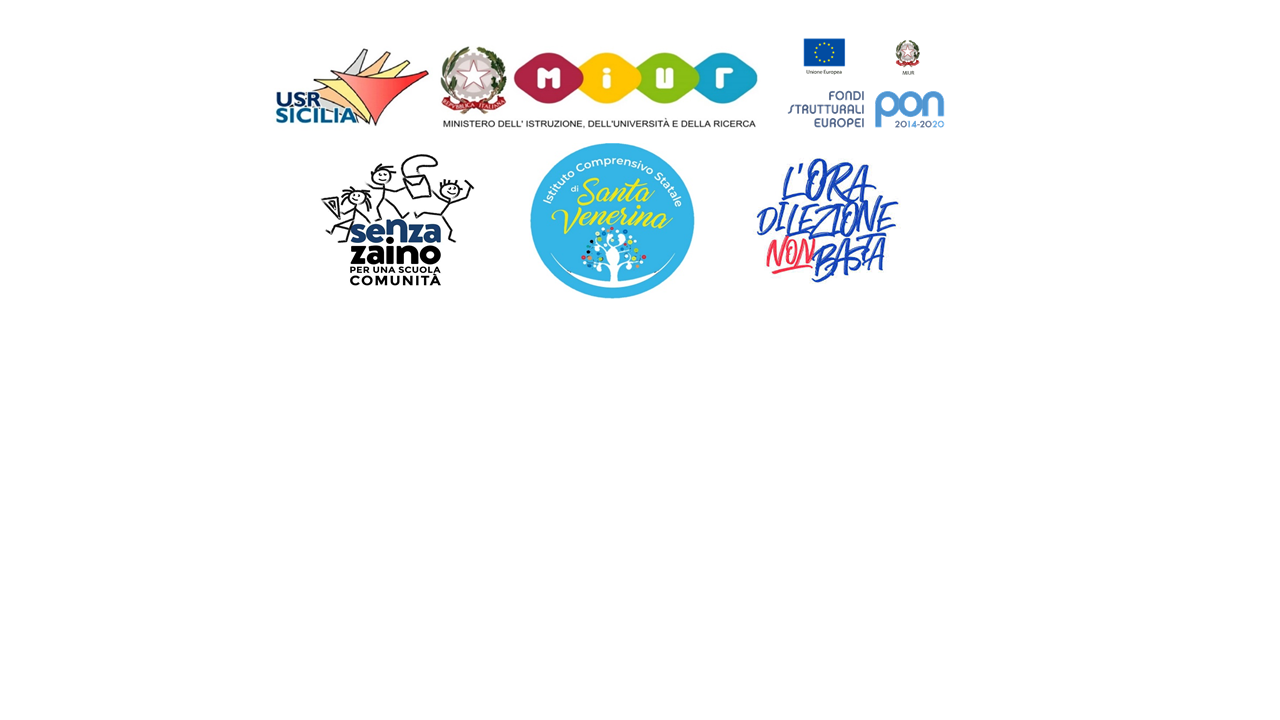 ISTITUTO COMPRENSIVO SANTA VENERINAe-mail:  ctic8aq00e@istruzione.it  - pec:  ctic8aq00e@pec.istruzione.itCM – CTIC8AQ00E - sito web: www.icsantavenerina.edu.itPATTO EDUCATIVO DI CORRESPONSABILITÀVisto il D.M. n. 5843/A3 del 16.10.2006 "Linee di indirizzo sulla cittadinanza democratica e legalità";Visti i D.P.R. n. 249 del 24.06.1998 e D.P.R. n. 235 del 21.11.2007 “Regolamento recante loStatuto delle studentesse e degli studenti della scuola secondaria"Visto il D.M. n. 16 del 05.02.2007 “Linee di indirizzo generali ed azioni a livello nazionale per laprevenzione del bullismo"-Visto il D. f'4. n. 30 del 15.03.2007 "Linee di indirizzo ed indicazioni in materia di utilizzo dei telefoni cellulari e altri dispositivi elettronici durante l'attività didattica, irrogazione di sanzioni disciplinari, dovere di vigilanza e di corresponsabilità dei genitori e dei docenti”Si stipula con la famiglia il seguentePATTO EDUCATIVO DI CORRESPONSABILITÀCONTRIBUTO VOLONTARIOSi informa che il Consiglio d’Istituto in data 20/12/2022 ha deliberato per l’A.S. 2023/2024 la richiesta di un versamento (contributo volontario) di:   □ € 30,00 per la Scuola dell’Infanzia e la Scuola Secondaria I° G.  valido per l’intero periodo                  di frequenza all’ordine di scuola in cui si richiede iscrizione;   □ € 50,00 per la Scuola Primaria valido per l’intero periodo di frequenza all’ordine di scuola          in cui si richiede iscrizione;     □ in alternativa € 10,00 quota annua valida per l’A.S. 2023/24da versare presso l’Istituto Credit Agricole di Santa VenerinaCODICE IBAN: IT 19K0623084260000015079493Si ricorda che le famiglie possono avvalersi della detrazione fiscale del contributo volontario di cui all’art.13 della legge n.40/2007.SANTA VENERINA,  	                                GENITORENel quale:La scuola si impegna a:La famiglia si impegna a:Lo studente si impegna a:  Offerta                        FormativaGarantire la realizzazione di attività di ampliamento dell‘offerta formativa e iniziative volte a promuovere il benessere e il successo dello studente,          la          suavalorizzazione	comepersona,	la	sua realizzazione umana e culturale. (PTOF 2022- 2025)Prendere visione del PTOFsul	sito	della  scuola www.icsantavenerina.edu.it, condividerlo, discuterlo coni propri figli, assumendosi la responsabilità di quanto espresso.Partecipare attivamente alle proposte della scuola      RelazionalitàDiffondere il modello educativo di cooperazione e di responsabilità per creare una scuola comunità e lottare contro la povertà educativa.Promuovere comportamenti ispirati alla partecipazione solidale, alla gratuità, al senso di cittadinanza, contribuendo allo sviluppo del senso di appartenenza alla comunità scolastica.Vivere la scuola   comunità esercitando la responsabilità, sviluppando	il		sensodella cooperazione	per superare l’individualismo.PartecipazioneAscoltare e coinvolgere gli studenti e le famiglie, richiamandoli aun‘assunzione di responsabilità rispetto a quanto nel patto formativo.Comunicare con le famiglie in modo istituzionale attraverso: sito della scuola, mail, circolari, consigli di classe, interclasse ed intersezione, incontri scuola famiglia, colloqui individuali, incontri con il Dirigente Scolastico.Comunicare alle famiglie gli orari scolastici.Collaborare attivamente con  l'istituzione	scolastica, informandosi costantemente  del percorso didattico- educativo dei propri figli.Rispettare le modalità comunicative istituzionali e verificare attraverso la figura del rappresentante di classe e del coordinatore docente di classe la veridicità delle informazioni, anche attraverso                    colloqui programmati con il Dirigente Scolastico.Far rispettare la puntualità e la frequenza assidua, non richiedere entrate posticipate e uscite anticipate se non per validi motivi; giustificare le assenze sul libretto (alunni scuola secondaria 1º grado); produrre certificato medico per assenze superiori ai 3 gg continuativi per gli alunni 0-6 anni e, se superiori ai 10 gg.,  per gli studenti di età superiore.  Ai fini del relativo conteggio sono escluse le giornate festive, salvo che l’assenza non prosegua nel primo giorno utile di lezione.Frequentare regolarmente i corsi, assolvere gli impegni di studio e partecipare con attenzione alla vita della classe.Rispettare l’orario scolastico in entrata e in uscita.InterventieducativiComunicare costantemente con	le famiglie informandole sull‘andamento didattico- disciplinare degli studenti.Fare rispettare	le norme di comportamento, i regolamenti  e i divieti.Prendere visione di tutte le Comunicazioni provenienti dalla scuola, discutendo con i figli di eventuali decisioni e provvedimenti disciplinari, stimolando una riflessione sugli episodi di conflitto e di criticità.Partecipare alla vita scolastica in modo attivo e collaborativo.Riferire in famiglia le comunicazioni provenienti dalla scuola e dagli insegnanti.Favorire il rapporto	e il rispetto tra i compagni sviluppando situazioni                     di integrazione e solidarietà.